Discipulando a aquellos que están considerando convertirse en misionerosFinalmente, algunos pensamientos sobre cuales cosas considerar si la persona que estás discipulando parece querer convertirse en misionero.Primero, consigue que comience a hablar con otros.Segundo, motívale a hablar con un líder de la iglesia lo antes posible.Tercero, ayúdale a entender que la iglesia envía misioneros, no a  ellos mismos.  Cuarto, considera lo que la iglesia estaría buscando en un posible misionero: Confiabilidad; Fidelidad en la asistencia y servicio en la iglesia; Estabilidad en sus creencias cristianas; Un historial de buen juicio; Una vida de oración y tiempos devocionales consistentes; Un sano entendimiento teológico de Dios, Cristo, el hombre y las Escrituras. ConclusiónLa preocupación por el evangelismo y las misiones es una parte básica de lo que significa ser un discípulo cristiano fiel. Ayudar a tus amigos a entender esta verdad le dará un mayor gozo y a Dios su verdadera gloria.___________________________Próxima semana: Discipulando a personas que están heridas.Primera edición en español: 2019Copyright © 2019 por 9Marks para esta versión españolaSeminario Básico—Discipulado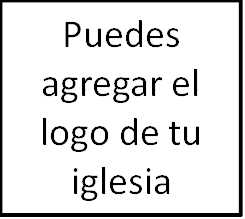 Clase10: Motivando la pasión por el	   evangelismo y las misionesEn algún sentido estos no son temas separados. El evangelismo es comunicar el evangelio de los no creyentes; misiones es hacer evangelismo pero a través de las barreras culturales.Parte I. Motivando el evangelismoComenzamos reflexionando acerca de algunas de las razones por las que evangelizamos.1. El evangelismo es obligatorio y es un mandato para los cristianosEn 2 Corintios 5:11, 14, el apóstol Pablo escribe: «Por tanto, como sabemos lo que es temer al Señor, tratamos de persuadir a todos, aunque para Dios es evidente lo que somos, y espero que también lo sea para la conciencia de ustedes... El amor de Cristo nos obliga, porque estamos convencidos de que uno murió por todos, y por consiguiente todos murieron» (NVI).2. El evangelismo es una fuente de gozo para los cristianos«Siempre doy gracias a mi Dios al recordarte en mis oraciones, porque tengo noticias de tu amor y tu fidelidad hacia el Señor Jesús y hacia todos los creyentes. Pido a Dios que el compañerismo que brota de tu fe sea eficaz para la causa de Cristo mediante el reconocimiento de todo lo bueno que compartimos. Hermano, tu amor me ha alegrado y animado mucho porque has reconfortado el corazón de los santos» (Filemón 1:4-7 NVI).3. El evangelismo es para la gloria de Dios «a quien Dios puso como propiciación por medio de la fe en su sangre, para manifestar su justicia, a causa de haber pasado por alto, en su paciencia, los pecados pasados, con la mira de manifestar en este tiempo su justicia, a fin de que él sea el justo, y el que justifica al que es de la fe de Jesús» (Romanos 3:25-26). Motivando el evangelismo en el discipulado El discipulado no es un cambio de comportamiento sino la formación del corazón, la mente, los deseos y la motivación del cristianoUna preocupación activa por los perdidos le enseña mucho a los demás.Toma tiempo para pensar en cómo puedes alcanzar a otros estratégicamente.Lean juntos un libro sobre evangelismo. Algunas sugerencias:Evangelism and the Soveignty of God [El Evangelismo y la Soberanía de Dios], J. I. Packer; Words to Winners of Souls [Palabras para ganadores de almas], Bonar; The Gospel and Personal Evangelism [El evangelio y el evangelismo personal], Mark Dever; Tell the Truth [Di la verdad], Will Metzger; Christianity Explained & Two Ways of Life [El cristianismo explicado y dos formas de vida], Matthias Media.Recuerda la importancia de una iglesia en el evangelismo.   Parte II. Motivando las misiones A continuación algunas razones por las cuales queremos motivar las misiones en el discipulado. Las misiones no son opcionales. Un compromiso con las misiones facilita el crecimiento espiritual (3 Juan 1-8).Un compromiso con las misiones glorifica a Dios (Romanos 15:8-9, 15-16).Las misiones rara vez son discutidas como parte del discipulado básicoMotivando las misiones en el discipuladoHaz que el tema de las misiones sea parte regular de su relación.Cuando se reúnan pueden hacer que la oración por las misiones y los misioneros sea un punto importante.Lean juntos un buen libro que hable acerca de las misiones. Algunas sugerencias: Let the Nations be Glad [Que las naciones se alegren], John Piper; Operación Mundo, Patrick Johnstone; A Vision for Missions [Una visión por las misiones], Tom Wells; From Jerusalem to Irian Jaya [De Jerusalén a Irian Jaya], Ruth Tucker; Mack and Leeann´s Guide to Short-term Missions [Guía para misiones a corto plazo de Mack y Leeann], Mack Stiles.También puedes considerar la biografía de varios misioneros: To the Golden Shore: The Life of Adoniram Judson [Hacia la costa dorada: la vida de Adoniram Judson], Courtney Anderson; Faithful Witness: The Life and Mission of William Carey [Testigo fiel: la vida y misión de William Carey], Timothy George.Demuestra preocupación por las misiones.Habla específicamente de su rol en las misiones a nivel mundial.  